17 мая 2022 года № 757В соответствии с Федеральным законом от 21 декабря 2001 года                № 178–ФЗ «О приватизации государственного и муниципального имущества», Уставом муниципального образования города Чебоксары – столицы Чувашской Республики, принятым решением Чебоксарского городского Собрания депутатов от 30 ноября 2005 года № 40, Порядком принятия решений об условиях приватизации муниципального имущества города Чебоксары, утвержденным решением Чебоксарского городского Собрания депутатов от 3 ноября 2020 года № 49, Чебоксарское городское Собрание депутатовР Е Ш И Л О:1. Утвердить отчет о выполнении Прогнозного плана (программы) приватизации муниципального имущества города Чебоксары на 2021 год (прилагается). 2. Настоящее решение вступает в силу со дня его официального опубликования.Глава города Чебоксары                                                                  О.И. Кортунов                                         УТВЕРЖДЕН                                                             решением Чебоксарского                                                                        городского Собрания депутатов                                                                       от ______________№_________ОТЧЕТо выполнении Прогнозного плана (программы) приватизации муниципального имущества города Чебоксары на 2021 годОбъекты недвижимости, включенные в Прогнозный план (программу) приватизации муниципального имущества города Чебоксары на 2021 год и приватизированные в соответствии с Федеральным законом от 21 декабря 2001 года № 178 – ФЗ «О приватизации государственного и муниципального имущества»:Объекты недвижимости, приватизированные путем продажи на открытом аукционе в электронной форме:1. Нежилое помещение № 1.2, общей площадью 14,1 кв. м, расположенное на первом этаже, находящееся по адресу: г. Чебоксары,                 ул. Б. Хмельницкого, д. 76. Продажная цена – 488 250 (Четыреста восемьдесят восемь тысяч двести пятьдесят) рублей. Дата проведения аукциона – 15 марта 2021.2. Земельный участок площадью 3 971 кв. м с кадастровым номером 21:01:040106:95; одноэтажное кирпичное здание (литера А), сооружение (литера I), общей площадью 417,6 кв. м, находящиеся по адресу: г. Чебоксары, поселок Северный, торфобрикетный завод, строение 18. Продажная цена – 570 000 (Пятьсот семьдесят тысяч) рублей. Дата проведения аукциона – 11 июня 2021.3. Нежилое помещение № 2, общей площадью 23,9 кв. м, расположенное на первом этаже, находящееся по адресу: г. Чебоксары,                    ул. Сосновская, д. 47а; нежилое помещение № 4, общей площадью 164,5 кв. м, расположенное на первом этаже, находящееся по адресу: г. Чебоксары, ул. Сосновская, д. 47а. Продажная цена – 2 895 000 (Два миллиона восемьсот девяносто пять тысяч) рублей. Дата проведения аукциона – 2 июля 2021.Объекты недвижимости, приватизированные путем продажи посредством публичного предложения в электронной форме:1. Нежилые комнаты № № 1, 2, 3 – по плану, общей площадью 17,1 кв. м, расположенные на первом этаже жилого кирпичного девятиэтажного здания (литера А) с цокольным этажом (литера А1), находящегося по адресу: г. Чебоксары, ул. Эльменя, д. 13. Продажная цена – 116 500 (Сто шестнадцать тысяч пятьсот) рублей. Дата продажи – 26 апреля 2021 года.2. Нежилая комната № 75 (по плану), общей площадью 36,8 кв. м, расположенная на первом этаже жилого девятиэтажного кирпичного здания с пристроем, находящегося по адресу: г. Чебоксары, ул. Кукшумская, д. 5. Продажная цена – 731 500 (Семьсот тридцать одна тысяча пятьсот) рублей. Дата продажи – 26 апреля 2021 года.3. Нежилое помещение № 3, общей площадью 37,2 кв. м, расположенное в цокольном этаже (литера А2) жилого девятиэтажного кирпичного дома (литера А), находящегося по адресу: г. Чебоксары, ул. Кукшумская, д. 7. Продажная цена – 522 900 (Пятьсот двадцать две тысячи девятьсот) рублей. Дата продажи – 26 апреля 2021 года.4. Нежилое помещение № 2 с тамбуром (литера а1), общей площадью 55,3 кв. м, расположенное в подвале (литера А1) жилого пятиэтажного кирпичного дома (литера А), находящегося по адресу: г. Чебоксары, ул. Максимова, д. 9. Продажная цена – 393 300 (Триста девяносто три тысячи триста) рублей. Дата продажи – 26 апреля 2021 года.5. Нежилое помещение № 1, общей площадью 177,5 кв. м, расположенное на первом этаже жилого пятиэтажного кирпичного дома (литера А), находящегося по адресу: г. Чебоксары, ул. Николаева, д. 37. Продажная цена – 2 314 000 (Два миллиона триста четырнадцать тысяч) рублей. Дата продажи – 30 июля 2021 года.6. Нежилое помещение № 4, общей площадью 9,8 кв. м, расположенное в цокольном этаже (литера А1) жилого пятнадцатиэтажного кирпичного дома (литера А), находящегося по адресу: г. Чебоксары, ул. Гузовского, д. 17. Продажная цена – 72 500 (Семьдесят две тысяч пятьсот) рублей. Дата продажи – 2 августа 2021 года.7. Нежилые комнаты №№ 1-11 (по плану) нежилого помещения                       № 1, общей площадью 203,3 кв. м, расположенные в подвале (литера А1) жилого девятиэтажного кирпичного дома (литера А), находящегося по адресу: г. Чебоксары, ул. Афанасьева, д. 13. Продажная цена – 1 277 500 (Один миллион двести семьдесят семь тысяч пятьсот) рублей. Дата продажи – 2 августа 2021 года.8. Земельный участок площадью 2 542 кв. м с кадастровым номером 21:01:040201:294; нежилое одноэтажное здание (литеры А, А1, А2), общей площадью   212 кв. м, находящееся по адресу: г. Чебоксары, ул. Сосновская, д. 24; нежилое одноэтажное здание (литера Б), общей площадью 36,3 кв. м, находящееся по адресу: г. Чебоксары, ул. Сосновская, д. 24; нежилое одноэтажное здание (литера Е), общей площадью 22,5 кв. м, находящееся по адресу: г. Чебоксары, ул. Сосновская, д. 24. Продажная цена – 2 410 000 (Два миллиона четыреста десять тысяч) рублей. Дата продажи – 23 августа 2021 года.9. Нежилое помещение № 5 с тамбуром (литера а1), общей площадью 67,2 кв. м, расположенное в кирпичном подвале (литера А1) жилого четырехэтажного кирпичного дома (литера А), находящегося по адресу: г. Чебоксары, пр. Ленина, д. 11а. Продажная цена – 463 500 (Четыреста шестьдесят три тысячи пятьсот) рублей. Дата продажи – 2 сентября 2021 года.10. Нежилое помещение № 02, общей площадью 150,8 кв. м, расположенное в цокольном этаже (литера А1) жилого пятиэтажного кирпичного многоквартирного дома (литера А) с подвалом (литера А2), находящегося по адресу: г. Чебоксары, ул. Хузангая, д. 1. Продажная цена – 1 754 000 (Один миллион семьсот пятьдесят четыре тысячи) рублей. Дата продажи – 16 сентября 2021 года.11. Земельный участок площадью 21 кв. м с кадастровым номером 21:21:080101:14; земельный участок площадью 71 кв. м с кадастровым номером 21:21:080101:16; земельный участок площадью 289 кв. м с кадастровым номером 21:21:080101:17; земельный участок площадью 22 кв. м с кадастровым номером 21:21:080101:18; земельный участок площадью 3 819 кв. м с кадастровым номером 21:21:102001:86; земельный участок площадью 31 121 кв. м с кадастровым номером 21:21:000000:8627; нежилое трехэтажное кирпичное здание (литера А) с подвалом из бетонных блоков (литера А/0), хозяйственные строения (литеры Г1, Г2), сооружения (литеры 1, 2, 3, I, II, III, IV), общей площадью 1 814,9 кв. м, находящееся по адресу: Чувашская Республика, Чебоксарский район, Вурман-Сюктерское сельское поселение, деревня Вурманкасы, ул. Березка, д. 2; нежилое двухэтажное кирпичное здание (литера Б) с цокольным этажом из бетонных блоков (литера Б/0), общей площадью 705,5 кв. м, находящееся по адресу: Чувашская Республика, Чебоксарский район, Вурман-Сюктерское сельское поселение, деревня Вурманкасы, ул. Березка, д. 2; нежилое одноэтажное каркасно-щитовое здание (литера А) с каркасно-тесовой пристройкой (литера а1), общей площадью 59,8 кв. м, находящееся по адресу: Чувашская Республика, Чебоксарский район, Вурман-Сюктерское сельское поселение, деревня Вурманкасы, ул. Березка, д. 3; нежилое одноэтажное кирпичное здание (литера В), общей площадью 125,8 кв. м, находящееся по адресу: Чувашская Республика, Чебоксарский район, Вурман-Сюктерское сельское поселение, деревня Вурманкасы, ул. Березка, д. 2; нежилое одноэтажное здание из панелей типа «Сэндвич» (литера Д), общей площадью 66,8 кв. м, находящееся по адресу: Чувашская Республика, Чебоксарский район, Вурман-Сюктерское сельское поселение, деревня Вурманкасы, ул. Березка, д. 2; нежилое одноэтажное кирпичное здание (литера Ж), сооружения (литеры 1, 2, 3, 4, 5, I), общей площадью 30 кв. м, находящееся по адресу: Чувашская Республика, Чебоксарский район, Вурман-Сюктерское сельское поселение, деревня Вурманкасы, ул. Березовая, д. 16 «А»; нежилое одноэтажное щитовое здание (литера И), общей площадью 173,4 кв. м, находящееся по адресу: Чувашская Республика, Чебоксарский район, Вурман-Сюктерское сельское поселение, деревня Вурманкасы,                     ул. Березка, д. 2; нежилое одноэтажное щитовое здание (литера З), общей площадью 173,9 кв. м, находящееся по адресу: Чувашская Республика, Чебоксарский район, Вурман-Сюктерское сельское поселение, деревня Вурманкасы,                   ул. Березка, д. 2; нежилое трехэтажное здание, общей площадью 1 066,8 кв. м, находящееся по адресу: Чувашская Республика – Чувашия, Чебоксарский р-н, Вурманкасы (Вурман-Сюктерского с/п) д., Березка ул., д. 1; высоковольтная линия 10 кВ от ПС «Хыркасинская» до санатория-профилактория «Березка», протяженностью 1 252 м, год вода в эксплуатацию (завершения строительства) 1981, кадастровый номер 21:21:000000:6909. Продажная цена – 36 829 100 (Тридцать шесть миллионов восемьсот двадцать девять тысяч сто) рублей. Дата продажи – 10 ноября 2021 года.12. Нежилое помещение № 01, общей площадью 97,2 кв. м, расположенное на первом этаже жилого пятиэтажного кирпичного здания (литера А), находящегося по адресу: г. Чебоксары, ул. Совхозная, д. 5. Продажная цена – 914 500 (Девятьсот четырнадцать тысяч пятьсот) рублей. Дата продажи – 10 ноября 2021 года.Объект недвижимости, приватизированный путем продажи на открытом конкурсе в электронной форме:1. Нежилое помещение № 2, общей площадью 131,7 кв. м, расположенное на втором этаже нежилого пятиэтажного кирпичного дома с подвалом, находящегося по адресу: г. Чебоксары, пр. Ленина, д. 2. Продажная цена – 6 524 000 (Шесть миллионов пятьсот двадцать четыре тысячи) рублей. Дата продажи – 18 октября 2021.Объекты недвижимости, приватизированные в соответствии с Федеральным законом от 22 июля 2008 года № 159-ФЗ «Об особенностях отчуждения недвижимого имущества, находящегося в государственной или в муниципальной собственности и арендуемого субъектами малого и среднего предпринимательства, и о внесении изменений в отдельные законодательные акты Российской Федерации»:1. В соответствии с договором купли-продажи от 11 января 2021 года № Н-1002 преимущественное право приобретения:нежилого помещения № 4.1, общей площадью 15,3 кв. м, расположенного на цокольном этаже, находящегося по адресу:                                 г. Чебоксары, ул. Гузовского, д. 14;нежилого помещения № 4.2, общей площадью 9,9 кв. м, расположенного на цокольном этаже, находящегося по адресу:                                    г. Чебоксары, ул. Гузовского, д. 14;нежилого помещения № 4.3, общей площадью 12,4 кв. м, расположенного на цокольном этаже, находящегося по адресу:                                     г. Чебоксары, ул. Гузовского, д. 14;нежилого помещения № 4.4, общей площадью 19,4 кв. м, расположенного на цокольном этаже, находящегося по адресу:                                   г. Чебоксары, ул. Гузовского, д. 14; предоставлено арендатору данного объекта недвижимости – индивидуальному предпринимателю Баринову Олегу Владимировичу. Стоимость (цена продажи) 1 451 000 (Один миллион четыреста пятьдесят одна тысяча) рублей без учета НДС.2. В соответствии с договором купли-продажи от 19 января 2021 года № Н-1003 преимущественное право приобретения нежилого помещения № 6, общей площадью    41,1 кв. м, расположенного на первом этаже жилого девятиэтажного кирпичного здания (литера А), находящегося по адресу: г. Чебоксары, пр. Мира, д. 76, предоставлено арендатору данного объекта недвижимости – обществу с ограниченной ответственностью «Арфа». Стоимость (цена продажи) 938 204 (Девятьсот тридцать восемь тысяч двести четыре) рубля без учета НДС.3. В соответствии с договором купли-продажи от 21 января 2021 года № Н-1004 преимущественное право приобретения нежилого помещения № 3, общей площадью    35,1 кв. м., расположенного на первом этаже жилого пятиэтажного кирпичного дома (литера А) с подвалом (литера А1), находящегося по адресу: г. Чебоксары, ул. Энгельса, д. 40, предоставлено арендатору данного объекта недвижимости – обществу с ограниченной ответственностью «Юридическая фирма «Цивилист». Стоимость (цена продажи) 1 163 000 (Один миллион сто шестьдесят три тысячи) рублей без учета НДС.4. В соответствии с договором купли-продажи от 15 февраля 2021 года № Н-1005 преимущественное право приобретения нежилого помещения № 1, общей площадью 76,5 кв. м., расположенного на первом этаже, находящегося по адресу: г. Чебоксары, пр. Мира, д. 90, предоставлено арендатору данного объекта недвижимости – индивидуальному предпринимателю Павлову Алексею Леонидовичу. Стоимость (цена продажи) 2 635 000 (Два миллиона шестьсот тридцать пять тысяч) рублей без учета НДС.5. В соответствии с договором купли-продажи от 02 марта 2021 года № Н-1006 преимущественное право приобретения нежилых комнат №№ 17-22 (по плану) помещения № 1, общей площадью 30,9 кв. м, расположенных в подвале, находящихся по адресу: г. Чебоксары, ул. Эльменя, д. 17, предоставлено арендатору данного объекта недвижимости – обществу с ограниченной ответственностью «Фортуна». Стоимость (цена продажи) 288 000 (Двести восемьдесят восемь тысяч) рублей без учета НДС.6. В соответствии с договором купли-продажи от 03 марта 2021 года № Н-1007 преимущественное право приобретения нежилого помещения № 1, общей площадью     282 кв. м, расположенного в подвале (литера А1) жилого четырехэтажного кирпичного дома (литера А), находящегося по адресу: г. Чебоксары, ул. Калинина, д. 102, предоставлено арендатору данного объекта недвижимости – индивидуальному предпринимателю Азмуханову Эдуарду Гумеровичу. Стоимость (цена продажи) 4 865 000 (Четыре миллиона восемьсот шестьдесят пять тысяч) рублей без учета НДС.7. В соответствии с договором купли-продажи от 11 марта 2021 года № Н-1008 преимущественное право приобретения нежилых комнат №№ 1-14 нежилого помещения № 1, общей площадью 225,1 кв. м, расположенных в подвале, находящихся по адресу: г. Чебоксары, ул. Т. Кривова, д. 10, предоставлено арендатору данного объекта недвижимости – обществу с ограниченной ответственностью «Альбатрос». Стоимость (цена продажи) 5 262 500 (Пять миллионов двести шестьдесят две тысячи пятьсот) рублей без учета НДС.8. В соответствии с договором купли-продажи от 16 марта 2021 года № Н-1009 преимущественное право приобретения нежилых комнат №№ 4-13 (по плану) помещения № 1,2, общей площадью 84,7 кв. м, расположенных в цокольном этаже, находящихся по адресу: г. Чебоксары, ул. Калинина, д. 106, предоставлено арендатору данного объекта недвижимости – обществу с ограниченной ответственностью «Оценка-Гарант». Стоимость (цена продажи) 1 964 000 (Один миллион девятьсот шестьдесят четыре тысячи) рублей без учета НДС.9. В соответствии с договором купли-продажи от 30 марта 2021 года № Н-1010 преимущественное право приобретения нежилого помещения                № 7, общей площадью    46,8 кв. м, расположенного на первом этаже жилого девятиэтажного кирпичного дома (литера А) с пристроем (литера А1), цокольным этажом (литера А2), находящегося по адресу: г. Чебоксары, ул. Энтузиастов, д. 21, предоставлено арендатору данного объекта недвижимости – обществу с ограниченной ответственностью «Виктори». Стоимость (цена продажи) 1 197 400 (Один миллион сто девяносто семь тысяч четыреста) рублей без учета НДС.10. В соответствии с договором купли-продажи от 11 мая 2021 года № Н-б/н преимущественное право приобретения нежилых комнат №№ 2-7 нежилого помещения   № 7, расположенных в цокольном этаже (литера А1), комнаты № 1 нежилого помещения № 7, расположенной в антресоли (литера А1) и комнат №№ 3, 4, 8, 11, 12 нежилого помещения № 7, расположенных на первом этаже жилого четырехэтажного кирпичного дома (литера А), общей площадью 118,4 кв. м., находящихся по адресу: г. Чебоксары, бульвар Президентский, д. 1/15, предоставлено арендатору данного объекта недвижимости – обществу с ограниченной ответственностью «Академия дизайна плюс». Стоимость (цена продажи) 4 924 000 (Четыре миллиона девятьсот двадцать четыре тысячи) рублей без учета НДС.11. В соответствии с договором купли-продажи от 13 мая 2021 года № Н-1011 преимущественное право приобретения:нежилого помещения № 8, общей площадью 36,1 кв. м., расположенного на первом этаже, находящегося по адресу: г. Чебоксары, ул. Текстильщиков, д. 12;нежилого помещения № 8, общей площадью 17,7 кв. м., расположенного на первом этаже, находящегося по адресу: г. Чебоксары, ул. Текстильщиков, д. 12;нежилого помещения № 8, общей площадью 36,4 кв. м., расположенного на первом этаже, находящегося по адресу: г. Чебоксары, ул. Текстильщиков, д. 12,  предоставлено арендатору данного объекта недвижимости – обществу с ограниченной ответственностью «Лотос». Стоимость (цена продажи) 1 879 459 (Один миллион восемьсот семьдесят девять тысяч четыреста пятьдесят девять) рублей без учета НДС.12. В соответствии с договором купли-продажи от 19 мая 2021 года № Н-1012 преимущественное право приобретения нежилого помещения                            № 4, расположенного на первом этаже нежилого двухэтажного кирпичного пристроя (литера А1) и на первом этаже жилого девятиэтажного кирпичного дома (литера А) с подвалами (литеры А2, А3), общей площадью 102,2 кв. м, находящегося по адресу: г. Чебоксары, пр. Мира, д. 90, предоставлено арендатору данного объекта недвижимости – индивидуальному предпринимателю Шуркиной Александре Александровне. Стоимость (цена продажи) 3 203 000 (Три миллиона двести три тысячи) рублей без учета НДС.13. В соответствии с договором купли-продажи от 25 мая 2021 года        № Н-1013 преимущественное право приобретения нежилого помещения № 2, общей площадью 189,4 кв. м, расположенного на первом этаже, находящегося по адресу: г. Чебоксары, ул. Пирогова, д. 20, предоставлено арендатору данного объекта недвижимости – обществу с ограниченной ответственностью «Виктори». Стоимость (цена продажи) 3 748 000 (Три миллиона семьсот сорок восемь тысяч) рублей без учета НДС.14. В соответствии с договором купли-продажи от 11 июня 2021 года № Н-1014 преимущественное право приобретения нежилого помещения № 3, общей площадью 184,5 кв. м, расположенного в цокольном этаже (литера А1) жилого пятиэтажного кирпичного дома (литера А) с подвалом (литера А2), находящегося по адресу: г. Чебоксары, ул. Шевченко, д. 27, предоставлено арендатору данного объекта недвижимости – обществу с ограниченной ответственностью «Домоуправление». Стоимость (цена продажи) 3 203 000 (Три миллиона двести три тысячи) рублей без учета НДС.15. В соответствии с договором купли-продажи от 11 июня 2021 года № Н-1015 преимущественное право приобретения нежилого помещения № 4, общей площадью 179,8 кв. м, расположенного в цокольном этаже (литера А1) жилого пятиэтажного кирпичного дома (литера А) с подвалом (литера А2), находящегося по адресу: г. Чебоксары, ул. Шевченко, д. 27, предоставлено арендатору данного объекта недвижимости – обществу с ограниченной ответственностью «Домоуправление». Стоимость (цена продажи) 3 121 000 (Три миллиона сто двадцать одна тысяча) рублей без учета НДС.16. В соответствии с договором купли-продажи от 30 июня 2021 года № Н-1016 преимущественное право приобретения: нежилого помещения № 2, общей площадью 12,8 кв. м, расположенного в цокольном этаже (литера А1) жилого семнадцатиэтажного монолитного дома (литера А), находящегося по адресу: г. Чебоксары, ул. М. Павлова, д. 48;нежилых комнат №№ 1, 2, 17 (по плану), общей площадью 59,7 кв. м, расположенных в цокольном этаже, находящихся по адресу: г. Чебоксары, ул.  М. Павлова, д. 48;нежилых комнат №№ 4-6, 11, 12 (по плану), общей площадью 49,9 кв. м, расположенных в цокольном этаже, находящихся по адресу: г. Чебоксары, ул. М. Павлова, д. 48;нежилой комнаты № 8 (по плану), общей площадью 10,8 кв. м, расположенной в цокольном этаже, находящейся по адресу: г. Чебоксары, ул. М. Павлова, д. 48;нежилой комнаты № 9 (по плану), общей площадью 2,4 кв. м, расположенной в цокольном этаже, находящейся по адресу: г. Чебоксары, ул. М. Павлова, д. 48;нежилой комнаты № 10 (по плану), общей площадью 1,3 кв. м, расположенной в цокольном этаже, находящейся по адресу: г. Чебоксары, ул. М. Павлова, д. 48;нежилой комнаты № 14 (по плану), общей площадью 42,8 кв. м, расположенной в цокольном этаже, находящейся по адресу: г. Чебоксары, ул. М. Павлова, д. 48;нежилой комнаты № 15 (по плану), общей площадью 1,8 кв. м, расположенной в цокольном этаже, находящейся по адресу: г. Чебоксары, ул. М. Павлова, д. 48,предоставлено арендатору данного объекта недвижимости – индивидуальному предпринимателю Федорову Денису Геннадьевичу. Стоимость (цена продажи) 4 795 663 (Четыре миллиона семьсот девяносто пять тысяч шестьсот шестьдесят три) рубля без учета НДС.17. В соответствии с договором купли-продажи от 30 июня 2021 года № Н-1017 преимущественное право приобретения:нежилого одноэтажного бытового здания гаража (литера А), общей площадью 60,5 кв. м, находящегося по адресу: г. Чебоксары, ул. Кирова,               д. 9б;нежилого одноэтажного здания гаража для автомашин (литера Б), общей площадью 134,1 кв. м, находящегося по адресу: г. Чебоксары,                   ул. Кирова, д. 9б, земельного участка площадью 3 110 кв. м с кадастровым номером 21:01:010805:47, местоположение установлено относительно ориентира, расположенного в границах участка. Почтовый адрес ориентира: Чувашская Республика - Чувашия, г. Чебоксары, ул. Кирова, дом 9б, предоставлено арендатору данного объекта недвижимости – обществу с ограниченной ответственностью «Вертикаль». Стоимость (цена продажи) 8 668 000 (Восемь миллионов шестьсот шестьдесят восемь тысяч) рублей без учета НДС.18. В соответствии с договором купли-продажи от 25 августа 2021 года № Н-б/н преимущественное право приобретения:нежилого помещения № 02 (комнаты 1-7, 9-11) общей площадью 116,3 кв.м, расположенного в подвале (литера А1) жилого четырехэтажного кирпичного дома (литера А), находящегося по адресу: г. Чебоксары,                        ул. Декабристов, д. 43,нежилого помещения № 03 (комнаты 1-11) общей площадью 87,4 кв.м, расположенного в подвале (литера А1) жилого четырехэтажного кирпичного дома (литера А), находящегося по адресу: г. Чебоксары, ул. Декабристов, д. 43,  предоставлено арендатору данного объекта недвижимости – обществу с ограниченной ответственностью «Лотос». Стоимость (цена продажи) 2 109 721 (Два миллиона сто девять тысяч семьсот двадцать один) рубль без учета НДС.19. В соответствии с договором купли-продажи от 30 августа 2021 года                № Н-1018 преимущественное право приобретения:нежилого одноэтажного склада, общей площадью 16 кв. м., находящегося по адресу: г. Чебоксары, ул.  Текстильщиков, д.12 а; нежилой комнаты № 2 (по плану), общей площадью 6,9 кв. м., расположенной на первом этаже, находящейся по адресу: г. Чебоксары,                    ул.  Текстильщиков, д. 12 а; нежилой комнаты № 3 а (по плану), общей площадью 6,6 кв. м., расположенной на первом этаже, находящейся по адресу: г. Чебоксары,               ул.  Текстильщиков, д. 12 а; нежилого помещения № 4 (по плану), общей площадью 15,7 кв. м., расположенного на первом этаже, находящегося по адресу: г. Чебоксары,                         ул.  Текстильщиков, д.12 а; нежилых помещений №№ 5, 10 (по плану), общей площадью 57,2 кв. м., расположенных на первом этаже, находящихся по адресу: г. Чебоксары, ул.  Текстильщиков, д.12 а; нежилого помещения № 11 (по плану), общей площадью 32,1 кв. м., расположенного на первом этаже, находящегося по адресу: г.Чебоксары,                         ул.  Текстильщиков, д.12 а; нежилых помещений №№ 12-15 (по плану), общей площадью 30,3 кв. м., расположенных на первом этаже, находящихся по адресу: г. Чебоксары, ул. Текстильщиков, д.12 а; нежилых помещений №№ 7, 8 (по плану), общей площадью 26,4 кв. м., расположенных на первом этаже, находящихся по адресу: г. Чебоксары,                            ул. Текстильщиков, д. 12 а,предоставлено арендатору данного объекта недвижимости – обществу с ограниченной ответственностью «Гарантия». Стоимость (цена продажи) 2 947 000 (Два миллиона девятьсот сорок семь тысяч) рублей без учета НДС.20. В соответствии с договором купли-продажи от 22 октября 2021 года № Н-1020 преимущественное право приобретения нежилого помещения № 01 с тамбуром (литера а1), общей площадью 86,5 кв. м., расположенного на первом этаже жилого пятиэтажного кирпичного дома (литера А), находящегося по адресу: г. Чебоксары, ул. Б. Хмельницкого, д. 117, предоставлено арендатору данного объекта недвижимости – обществу с ограниченной ответственностью «Управляющая Компания «Богданка». Стоимость (цена продажи) 2 578 000 (Два миллиона пятьсот семьдесят восемь тысяч) рублей без учета НДС.21. В соответствии с договором купли-продажи от 29 октября 2021 года № Н-1022 преимущественное право приобретения нежилого помещения № 6, общей площадью 40,7 кв. м., расположенного в подвале (литера А5) жилого пятиэтажного кирпичного дома (литера А) с цокольным этажом (литера А1), подвалами (литеры а2, а3), пристроем (литера А4), находящегося по адресу: г. Чебоксары, ул. Шевченко, д. 27, предоставлено арендатору данного объекта недвижимости – индивидуальному предпринимателю Яшиной Светлане Владимировне. Стоимость (цена продажи) 976 000 (Девятьсот семьдесят шесть тысяч) рублей без учета НДС.22. В соответствии с договором купли-продажи от 6 декабря 2021 года № Н-1024 преимущественное право приобретения:нежилого помещения № 1, общей площадью 98,5 кв. м., расположенного в цокольном этаже (литера А1) жилого девятиэтажного кирпичного дома (литера А), находящегося по адресу: г. Чебоксары,                    пр. И. Яковлева, д. 14;нежилого помещения № 2, общей площадью 212,3 кв. м., расположенного в цокольном этаже (литера А1) жилого девятиэтажного кирпичного дома (литера А), находящегося по адресу: г. Чебоксары,                       пр. И. Яковлева, д. 14, предоставлено арендатору данного объекта недвижимости – обществу с ограниченной ответственностью «Спецтрейд». Стоимость (цена продажи) 3 678 000 (Три миллиона шестьсот семьдесят восемь тысяч) рублей без учета НДС.23. В соответствии с договором купли-продажи от 14 декабря 2021 года № Н-1025 преимущественное право приобретения:нежилого одноэтажного здания недостроенной столовой, общей площадью 360,1 кв. м, находящегося по адресу: г. Чебоксары, ул. Затонная, д. 1а;земельного участка с кадастровым номером 21:01:040212:280, общей площадью   2 197 кв. м, местоположение установлено относительно ориентира, расположенного в границах участка. Почтовый адрес ориентира: Чувашская Республика – Чувашия, г. Чебоксары, ул. Затонная, дом 1а., предоставлено арендатору данного объекта недвижимости – индивидуальному предпринимателю Леонидову Юрию Николаевичу. Стоимость (цена продажи) 2 468 000 (Два миллиона четыреста шестьдесят восемь тысяч) рублей без учета НДС.24. В соответствии с договором купли-продажи от 20 декабря 2021 года № Н-1026 преимущественное право приобретения нежилого помещения № 1 с тамбуром (литера а1), расположенного на первом этаже жилого пятиэтажного кирпичного дома (литера А) с подвалом (литера А1), общей площадью 56,1 кв. м, находящегося по адресу: г. Чебоксары, ул. Б. Хмельницкого, д.81, предоставлено арендатору данного объекта недвижимости – индивидуальному предпринимателю Шамсутдинову Ильдару Рафаэловичу. Стоимость (цена продажи) 886 510 (Восемьсот восемьдесят шесть тысяч пятьсот десять) рублей без учета НДС.25. В соответствии с договором купли-продажи от 24 декабря 2021 года № Н-1027 преимущественное право приобретения нежилых комнат №№ 2-6, одноэтажного бревенчатого здания (литера А), общей площадью 72,9 кв. м, находящегося по адресу: г. Чебоксары, ул. Центральная, д. 1, предоставлено арендатору данного объекта недвижимости – индивидуальному предпринимателю Семенову Анатолию Николаевичу. Стоимость (цена продажи) 239 190 (Двести тридцать девять тысяч сто девяносто) рублей без учета НДС.26. В соответствии с договором купли-продажи от 30 декабря 2021 года № Н-1028 преимущественное право приобретения нежилого помещения № 3.3, общей площадью 16,1 кв. м., расположенного на втором этаже, находящегося по адресу: г. Чебоксары, пр. Мира, д. 82а, предоставлено арендатору данного объекта недвижимости – индивидуальному предпринимателю Джелялову Вахтангу Аркадьевичу. Стоимость (цена продажи) 419 000 (Четыреста девятнадцать тысяч) рублей без учета НДС.Чувашская РеспубликаЧебоксарское городскоеСобрание депутатовРЕШЕНИЕ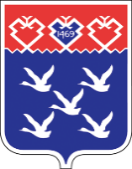 Чǎваш РеспубликиШупашкар хулиндепутатсен ПухăвĕЙЫШĂНУ